Fellowship of the King:  Philippians 2:1-4Thinking back on this week’s sermon, was there anything you heard for the first time or that caught your attention, challenged, or confused you? Remembering that there were no chapter breaks in the original letter, what is the “therefore” there for in verse 1?Paul lists being of the same mind, maintaining the same love, being unified in spirit, and being intent on one purpose (vs. 2).  Make a case for which of these is most important.In what ways could a Christian pursue these good things wrongly, or justify wrong actions in the name of these things?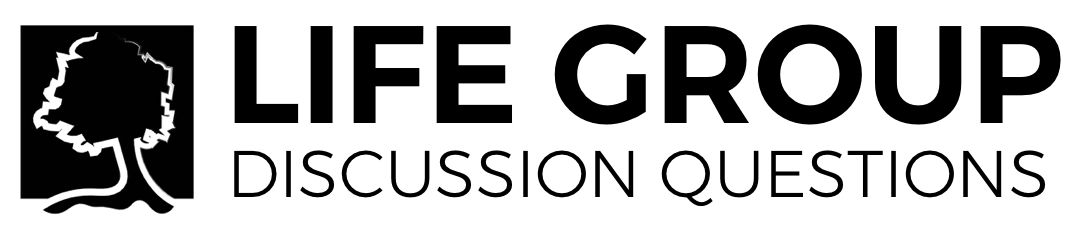 What is the relationship, if any, between humility and self-esteem? Verse 4 calls us not to merely look out for our own interests, but for the interests of others – something we can only do if we know of a need.  How can we sharpen our ability to notice the needs of others?How do you know when self-care is being selfish and when self-care is a necessary component to the service of others? (Self-care examples: taking a bath, getting a massage, reading a book, or those things that fill you up and relax you.)